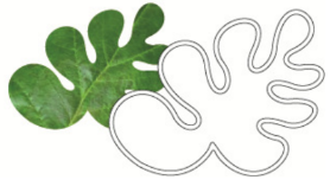 Egebjerg og Omegns BylaugBylaugsmøde 2020Dato:14.maj2020Tidspunkt:17-19Sted:Sølvagervej 18, UnnerødDeltagere:Jesper, Lena, Maibrit, Susan, Maria, OleFraværende:Klaus, Anna, Lisa, Agnete, KristofferReferent:LenaGodkendelse af referatSiden sidst Livestreaming ny plan Skt Hans (KB) Vi melder os igen til til fuldt program. Udvalget er i gang med planlægningen. Div ansøgninger er sendt (skov og politi). Vi er klar i startblokken, hvis vi får lov til at forsamles på Sandskredet. Følg med i Egebladet og FB. Nyt fra kasserenIntet nytT2OOle Busck fortæller om T2O miljøgodkendelseOle Har fået aktindsigt, der er givet en miljøgodkendelse til Palstic4oil i marts. Vi spørger ind til hvad der sker i forbindelse med naboerne. Hvor længe skal/må dækkene ligge udenfor. Vi er magtesløse og ved ikke lige nu hvordan vi kommer videre. Vi tager emnet op igen på næste møde.DN efterlyser naturgenopretningsprojekter i hele landet’Retablering af dødis-vandhuller på Egebjerg halvøen’‘Nationalpark Egebjerg’EventueltVi venter til generalforsamling til efter sommerferien. Gennemgang af referatNæste møde Møde hos Maibrit d. 16.6.20 kl. 17-19 